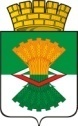 ДУМАМАХНЁВСКОГО МУНИЦИПАЛЬНОГО ОБРАЗОВАНИЯвторого созыва                                     РЕШЕНИЕ от  10 апреля 2014 года         п.г.т. Махнёво                                         № 438О внесении изменений в решение Думы Махнёвского муниципального образования от 27.10.2010 года № 335 «Об утверждении Порядка создания, реорганизации, изменения типа и ликвидации муниципальных учреждений, а также утверждения уставов муниципальных учреждений и внесения в них изменений»В соответствии с частями 11, 12 статьи 22 Федерального закона от 29.12.2012 года № 273-ФЗ «Об образовании в Российской Федерации», руководствуясь подпунктом 6 пункта 2 статьи 23 Устава Махнёвского муниципального образования, Дума Махнёвского муниципального образованияРЕШИЛА:1. Внести  в решение Думы Махнёвского муниципального образования от 27.10.2010 года № 335 «Об утверждении Порядка создания, реорганизации, изменения типа и ликвидации муниципальных учреждений, а также утверждения уставов муниципальных учреждений и внесения в них изменений» следующие изменения: 1.1. Главу 3 дополнить пунктами 14-1, 14-2 следующего содержания:«14-1. Принятие органом местного самоуправления решения о реорганизации муниципальной образовательной организации допускается на основании положительного заключения комиссии по оценке последствий такого решения.». «14-2. Принятие решения о реорганизации муниципальной общеобразовательной организации, расположенной в сельском поселении, не допускается без учета мнения жителей данного сельского поселения.». 1.2. Главу 5 дополнить пунктами 30-1, 30-2 следующего содержания:«30-1. Принятие органом местного самоуправления решения о ликвидации муниципальной образовательной организации допускается на основании положительного заключения комиссии по оценке последствий такого решения.».«30-2. Принятие решения о ликвидации муниципальной общеобразовательной организации, расположенной в сельском поселении, не допускается без учета мнения жителей данного сельского поселения.».2.Настоящее Решение вступает в силу с даты его опубликования в газете «Алапаевская искра».          3. Настоящее Решение опубликовать в газете «Алапаевская искра» и разместить на официальном сайте   Махнёвского муниципального образования в информационно-телекоммуникационной сети «Интернет». 4. Контроль за исполнением настоящего Решения возложить на постоянную комиссию по нормативно-правовым вопросам и местному самоуправлению (П.П.Бабахов).Глава муниципального образования		    	           	И.М. Авдеев 